ПРИЛОЖЕНИЕ 1Фото 1. Праздник, посвященный 9 маяФото 2. Рассматривание тематического альбома с медалями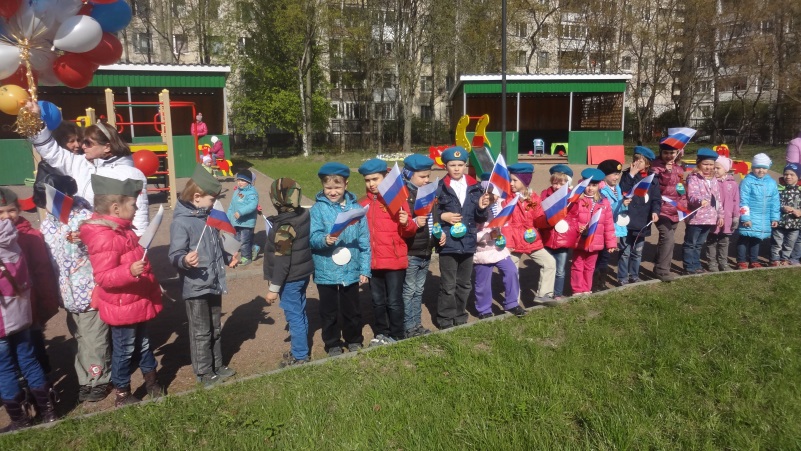 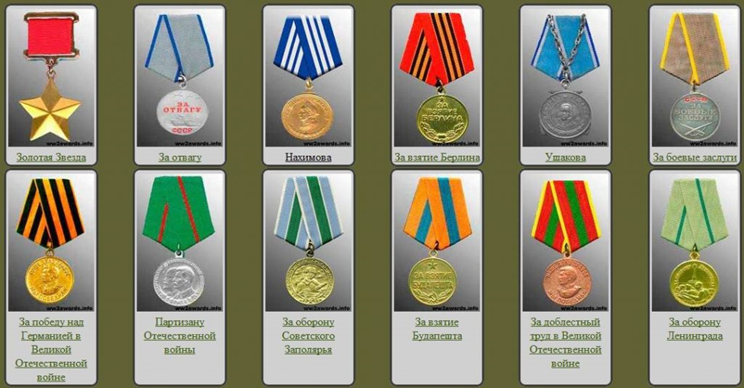 Фото 3. Конструирование из бумаги «Тюльпаны для ветеранов!»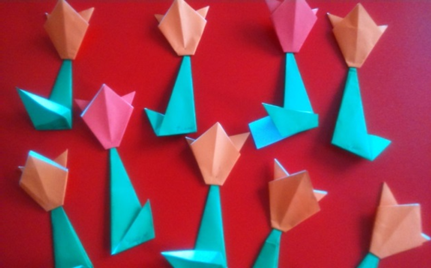 Фото4. Аппликация «Салют Победы!»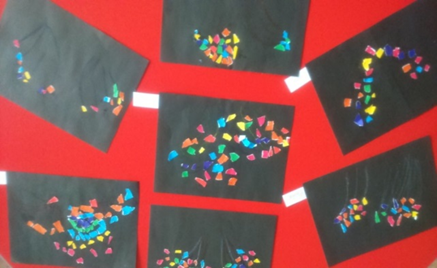 Фото 5. Изготовление открытки в подарок ветерану	Фото 6.  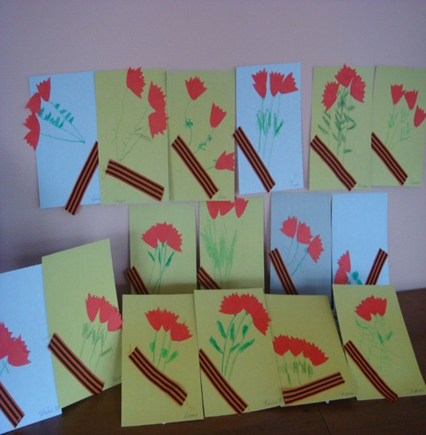 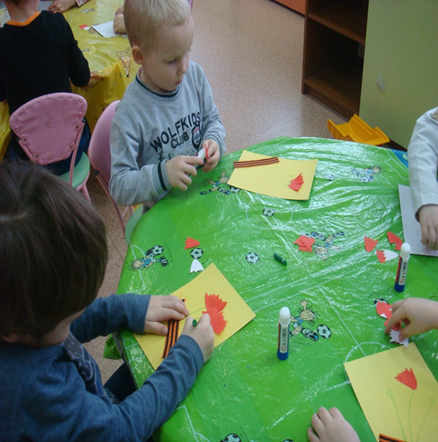 Фото 7. Военно – патриотическая игра, посвященная празднику 9 мая		Фото 8.	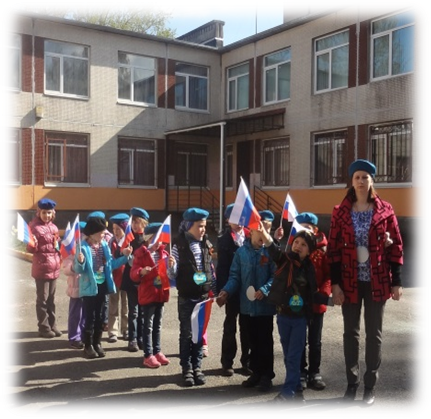 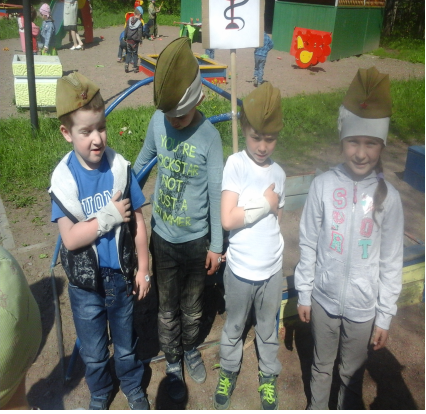 Фото 9. Оформление выставки книг о Великой Отечественной Войне	Фото 10.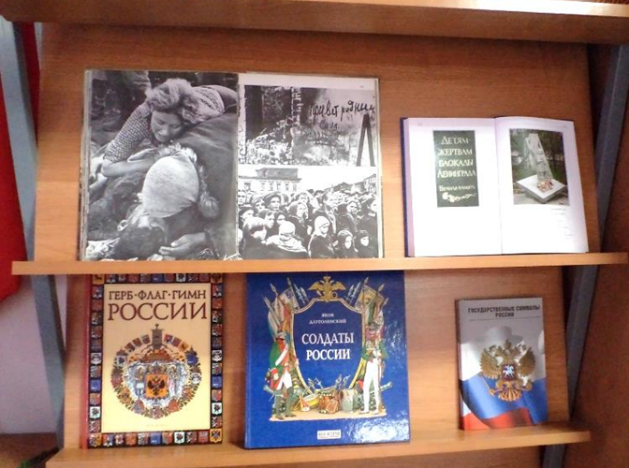 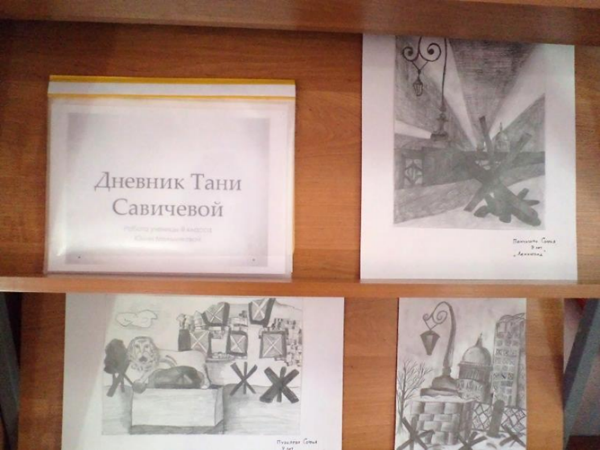 Фото 11. Встреча с ветераном, пережившим блокаду Ленинграда	Фото 12.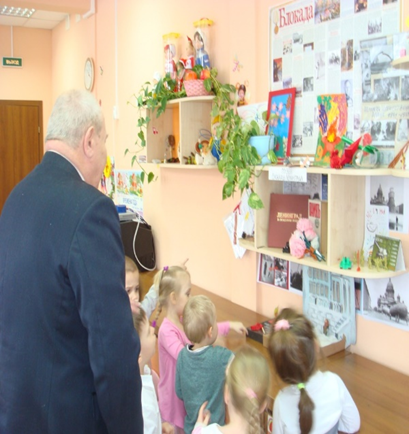 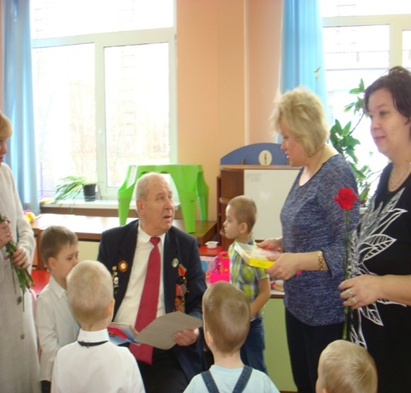 Фото 13.			Фото 14.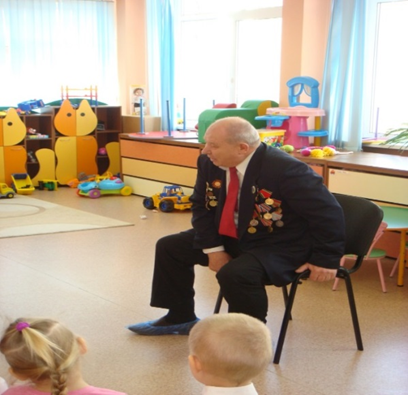 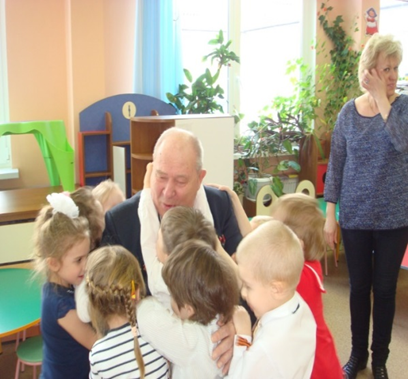 Фото 15. Музей Блокады и участников Великой Отечественной Войны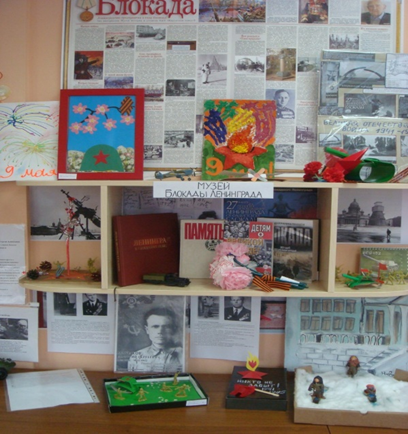 Фото 16. Книга памяти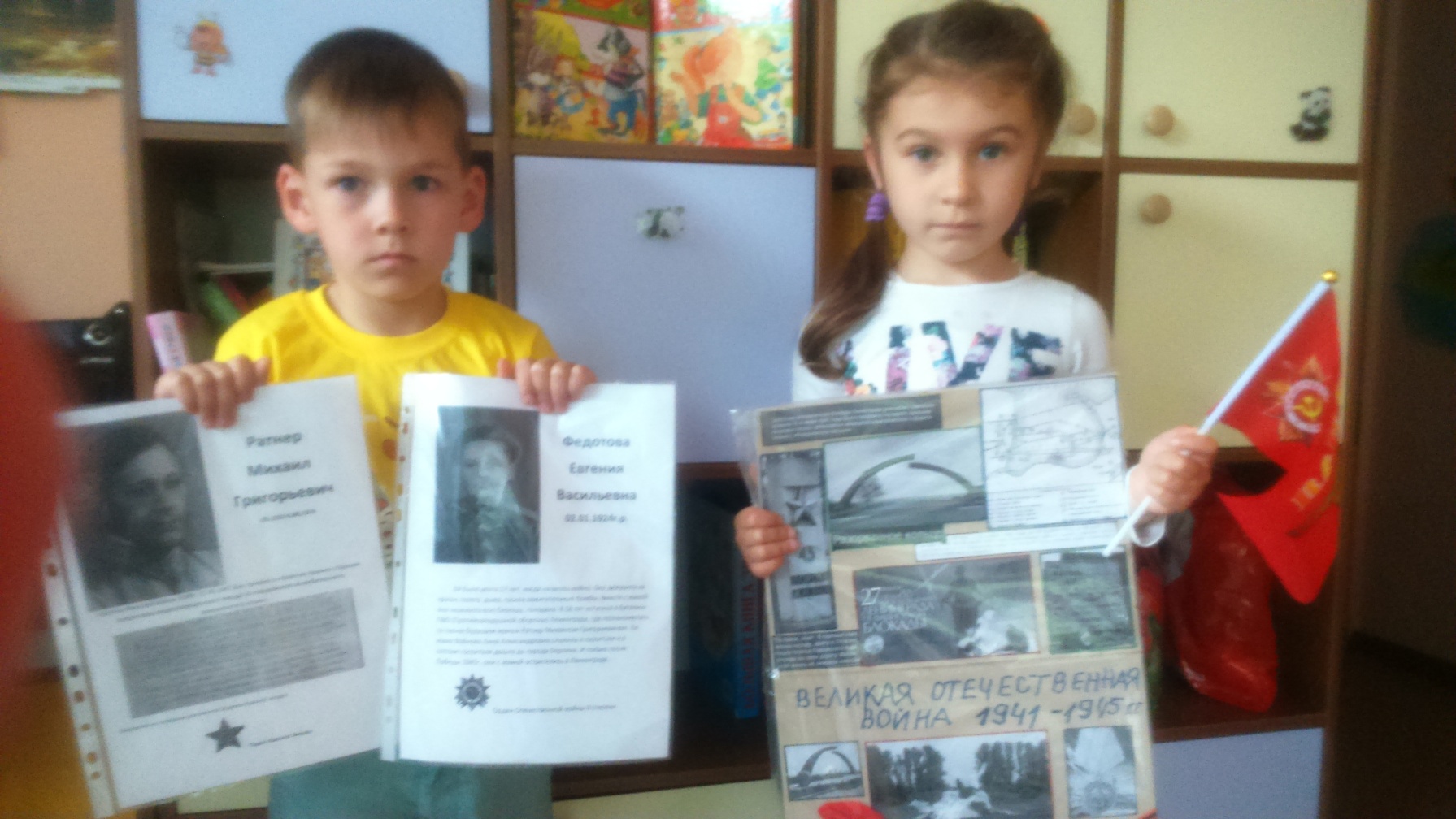 Фото 17.					Фото 18.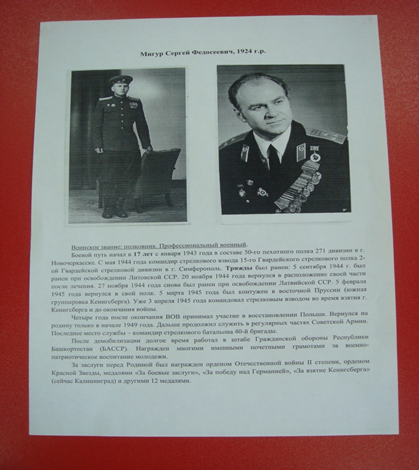 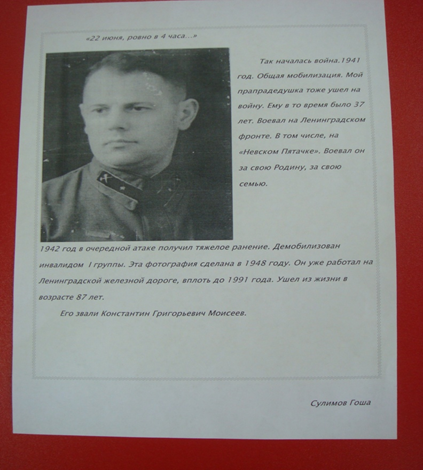 Фото 19.							Фото 20.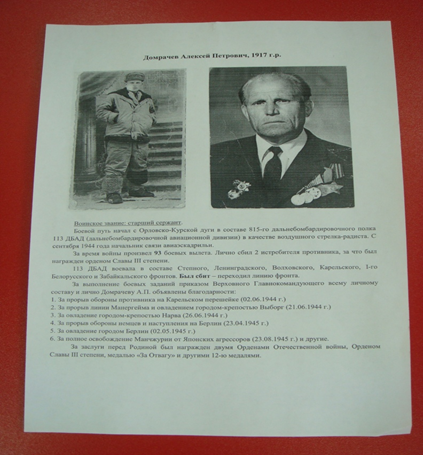 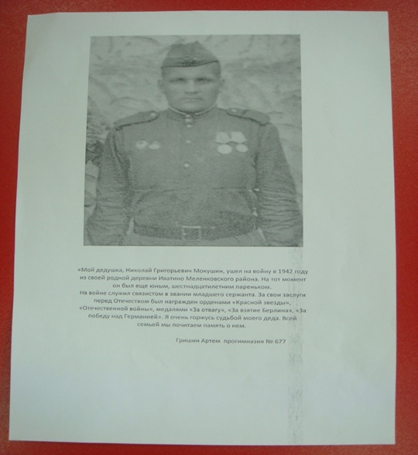 